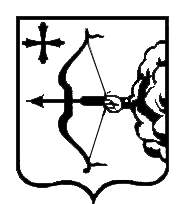 ПРОЕКТ №______ЗАКОН КИРОВСКОЙ ОБЛАСТИО внесении изменений в Закон Кировской области«О физической культуре и спорте в Кировской области»Принят Законодательным Собранием Кировской области Статья 1Внести в Закон Кировской области от 30 июля 2009 года № 405-ЗО «О физической культуре и спорте в Кировской области» (Сборник основных нормативных правовых актов органов государственной власти Кировской области, 2009, № 5 (125), ст. 4149; 2012, № 1 (139), часть 1, ст. 4840;             № 3 (141), ст. 4940; 2014, № 1 (151), ст. 5398; № 5 (155), ст. 5536; 2015,         № 6 (162), ст. 5823; 2016, № 1 (163), ст. 5867; № 3 (165), ст. 5941) следующие изменения:1) в части 1 статьи 4:а) пункт 1 изложить в следующей редакции:«1) физкультурно-спортивные организации, в том числе физкультурно-спортивные общества, спортивно-технические общества, спортивные клубы (включая профессиональные спортивные клубы, физкультурно-спортивные клубы), объединения физкультурно-спортивных клубов, центры спортивной подготовки, профессиональные спортивные лиги, студенческие спортивные лиги, а также общественно-государственные организации, организующие соревнования по военно-прикладным и служебно-прикладным видам спорта;»;б) дополнить пунктом 7 следующего содержания:«7) спортивные агенты.»;2) пункт 6 статьи 6 дополнить словами «, в отношении которых возникают обязательства Российской Федерации»; 3) абзац первый части 1 статьи 9 изложить в следующей редакции:«1. В Кировской области создаются и осуществляют свою деятельность физкультурно-спортивные организации, в том числе физкультурно-спортивные общества, спортивно-технические общества, спортивные клубы (включая профессиональные спортивные клубы, физкультурно-спортивные клубы), объединения физкультурно-спортивных клубов, центры спортивной подготовки, профессиональные спортивные лиги, студенческие спортивные лиги, а также общественно-государственные организации, организующие соревнования по военно-прикладным и служебно-прикладным видам спорта.»;4) часть 7 статьи 10 после слов «спортивные мероприятия» дополнить словами «, в отношении которых возникают обязательства Российской Федерации,»; 5) в части 3 статьи 11 слова «по согласованию с советом» исключить.Статья 2Настоящий Закон вступает в силу по истечении десяти дней со дня его официального опубликования.Врио ГубернатораКировской области                                                                            И.В. Васильевг. Киров«____»____________2017 года№________   